Early Career Optometrists Victoria South Australia 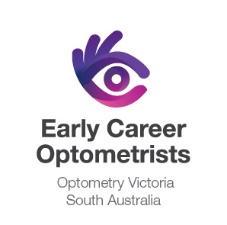 Expression of interest to join the committeePersonal details Name: 	Home address: 	……………………………………………………………………………………………………………………………………………..Practice name and address: 	……………………………………………………………………………………………………………………………………………..Mobile phone number: 	Email address: 	Year of graduation from an optometry degree: ……………………………………………………………………Selection criteriaAre you a current member of Optometry Victoria South Australia?  	 Yes 	NoWill you be available to participate in regular ECOV/SA meetings during business hours and after hours, and relevant ECOV/SA and OV/SA events during business hours and evenings?				 Yes 	No	Please describe how you stay up-to-date on the wide range of experiences of early career optometrists (eg networks or groups you may be involved with). Please limit your response to 200 words or less. Please describe any committees or formal groups you have previously or are currently involved with, and your role within those. Please limit your response to 200 words or less.Please briefly outline your vision for ECOV/SA. What do you believe the committee could be doing to support and engage early career optometrists? Please limit your response to 200 words or less.Please describe why you would like to join the ECOV/SA committee? Please limit your response to 200 words or less.Is there anything else you would like to say in support of your application? Please limit your response to 200 words or less.The expression of interest form must be received by Optometry Victoria South Australia no later than 5pm on Tuesday 17 March 2020. Please email the form to: office.vicsa@optometry.org.au 